Guide d’animation Groupe de discussion Voix des parentsLe présent document se veut un outil rassemblant les principales informations utiles à l’organisation et à la tenue d’un groupe de discussion (focus group). Il présente également des pistes pour faire la synthèse des discussions.Quand utiliser le groupe de discussionLorsqu’on veut faire le point sur les perceptions, opinions, représentations, souhaits et pratiques de plusieurs types d’acteurs et mieux saisir les éventuelles divergences ou contradictions entre les besoins, les attentes ou les contraintes des différents groupes qui sont présents sur un territoire;Lorsqu’on veut faire ressortir des avis plus explicites ou parlants que les faits détachés du contexte, recueillis au moment de l’administration d’un questionnaire;Lorsqu’on désire dégager des souhaits, des besoins, des attentes ou des propositions de solutions à un niveau de détails assez élevé.Le rôle de l’animateur Participer à la définition des objectifs du forum de discussion;S’approprier le plan à respecter durant la session et établir des priorités quant aux thèmes à aborder (se référer aux grilles ou plans d’animation);Faire signer les formulaires de consentement en indiquant aux participants comment leurs propos seront utilisés. Valider en début, et en fin de rencontre au besoin, si tous sont d’accord par rapport à l’utilisation de leurs propos.Adopter un ton chaleureux incitant à la participation;Faire progresser le niveau des connaissances acquises par l’équipe au fur et à mesure du déroulement du forum en approfondissant certains points, en soulevant de nouvelles idées, en recentrant le débat si nécessaire, etc.;Rester neutre tout au long des débats. S’abstenir d’approuver ou désapprouver les commentaires des participants de façon verbale ou non verbale; accueillir les propos sans juger de leur pertinence;Provoquer une discussion constructive sans inhiber l’expression spontanée des opinions; Faire la synthèse des discussions – faire ressortir les faits saillants avec les participants en demandant, par exemple : «Quels sont les trois points importants qui ressortent de la discussion? Quelles sont les solutions qui vous semblent les plus pertinentes?»Le rôle de l’observateurEnregistrer les échanges;Prendre en note les commentaires des participants, classer l’information, annoter aussi le climat lors du forum à l’aide de la grille d’analyse.Constitution du groupe de discussion (entre 8 à 15 personnes)Les groupes composés peuvent être hétérogènes ou homogènes en matière de profils socioéconomiques ou de lien d’appartenance. Un groupe hétérogène peut avoir pour effet de diminuer la spontanéité des échanges; il peut y avoir une certaine retenue de la part des participants à faire part de leurs expériences personnelles. À l’inverse, un groupe homogène peut livrer un résultat peu contrasté, sans relief ou biaisé par les caractéristiques de l’ensemble. En définitive, chaque option a ses avantages et inconvénients, mais il semble malgré tout que mettre en présence des personnes aux profils différents vaut la peine d’être tenté, car les résultats obtenus par cette méthode sont souvent plus riches et plus nuancés.Convier les participantsTransmettre l’information nécessaire quelques semaines à l’avance, à savoir :le jour, l’heure et le lieu du forum de discussion;la durée approximative de la rencontre;le contexte dans lequel le forum est organisé;à quel titre, la personne est invitée;le sujet abordé et les sous-thèmes, présentés de manière attirante et compréhensible; les résultats attendus;l’utilisation qui sera faite des informations obtenues.* Relayer ces informations avant les groupes de discussion incite les participants à se préparer en réfléchissant aux sujets qui seront abordés.Que veut-on savoir? (Choisir 6 à 7 questions principales)Déroulement de l’animation des groupes de discussion  Installer une ambiance chaleureuse au démarrage de la rencontre. Expliquer le pourquoi de la rencontre et le fonctionnement du groupe de discussion :Mettre les participants en confiance, expliquer l’objectif de la session, l’importance de leur participation et le caractère résolument constructif de la discussion. Informer que les données recueillies seront utilisées en toute confidentialité; aucune information nominative, «c’est-à-dire que votre nom ne sera associé à aucun propos». Obtenir ici leur consentement écrit concernant l’utilisation de leurs propos. Rappeler les consignes : l’objectif n’est pas de juger les avis des uns ou des autres, mais d’en recueillir le plus possible; toutes les opinions sont intéressantes,. «C’est comme si on allait aux petites fraises, on veut en recueillir le plus possible!»Avant de débuter, demander aux participants s’ils ont des questions ou préoccupations.Y répondre!Animer la rencontre (durée totale prévue environ 1 h 45 à 2 h 00).À la fin du groupe de discussion, faire la synthèse et rappeler que les propos seront utilisés en toute confidentialité.Indiquer la suite des travaux d’évaluation.Si cela s’applique, l’importance de répondre au questionnaire écrit qui suivra.Remercier les participants.Si demandé par les participants, prendre les coordonnées de ceux qui souhaitent connaître les résultats (rapport, résumé des faits saillants) – valider préalablement l’ouverture des responsables de la recherche à transmettre ces données.Comment structurer l’information recueillieUtiliser une grille par forum de discussion.Classer l’information dans cette grille d’analyse en fonction des thèmes abordés.Ex. : Quels sont les principaux problèmes mentionnés par les participants?Tout au long de l’animation, dégager les idées maitresses émises pour chacun des thèmes : points de consensus, opinions divergentes ou controverses, préoccupations issues de certains participants, problèmes soulevés, solutions suggérées, etc.Faire la synthèse des idéesConsacrer une section de l’analyse au climat des forums, aux attitudes des participants, à la dynamique observée entre ces derniers et autres renseignements pouvant être utiles dans vos efforts de mobilisation.Le plan d’animation 2016 – Groupe de discussion portant sur La voix des parentsDimension : diagnostic du programme et appréciation générale Exercice brise-glace (utiliser un bloc-notes géant pour la prise de notes)Pour commencer, lorsque vous pensez au programme VdP, quelle est la première image ou le premier mot qui vous vient à l’esprit? Prenez une minute pour y réfléchirSous-question : pour quelles raisons avez-vous choisi ces images ou ces mots?De façon détaillée, en tant que parent participant, qu’appréciez-vous le plus du programme VdP?Qu’appréciez-vous le moins du programme?Points moins attrayants (difficultés ou faiblesses, éléments à revoir)Dimension : évaluation des retombées du programme sur les parents participantsDepuis le début de votre implication dans VdP, quels changements observez-vous dans votre vie personnelle et familiale?Dans votre façon d’être?Dans vos relations avec votre ou vos enfants?Comment VdP vous a-t-il permis de mieux connaitre et utiliser les services aux familles qui sont disponibles au sein de votre village ou votre secteur?  Si vous aviez à promouvoir ou à faire connaître le programme VdP autour de vous, quels arguments utiliseriez-vous pour convaincre quelqu’un de participer à la Voix des parents?Dimension : retombées dans la communautéQuels changements croyez-vous que le programme VdP a apporté au sein de votre village ou votre secteur? Qu’est-ce qui vous fait croire cela? Exemples concrets?Dimension : pérennitéEst-ce que le programme VdP a toujours sa raison d’être dans votre secteur; autrement dit, doit-il continuer?Si demain il n’y avait plus d’argent pour Voix des parents, quels seraient les éléments incontournables qu’il faudrait chercher à maintenir malgré tout? Conclusion sur les pistes d’améliorationSelon vous, qu’est-ce que le Programme VdP pourrait faire de plus ou de différent pour répondre à sa mission d’améliorer la qualité de vie des enfants et des familles? Quelles seraient les trois ou quatre principales améliorations à apporter?Vous-mêmes, que seriez-vous prêts à faire pour assurer le maintien et la consolidation du programme?À la toute fin du group de discussion, faire la synthèse des propos entendusRappeler que les propos seront dénominalisésIndiquer les prochaines étapes de l’évaluationRemercier les participants de leur contribution et de la confiance accordéeCette œuvre est mise à disposition selon les termes de la Licence Creative Commons : Attribution-Pas d’Utilisation Commerciale  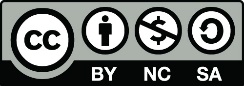 